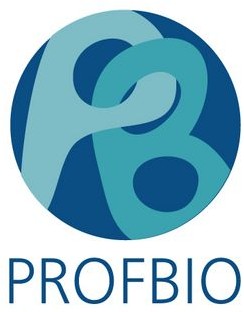 Eu,  _________________________________________________manifesto meu interesse e compromisso em participar como coorientador(a) do(a) mestrando(a)                                                                                                                                                   ______________________________________________________ do Mestrado Profissional em Ensino de Biologia em Rede Nacional (PROFBIO) da Universidade Federal de Alagoas (UFAL).Título do Projeto de TCM:  	Maceió,      de                         de 202   .	ASSINATURAInformações do interessado:Currículo Lattes (URL): CPF: E-mail: Fone:Endereço Institucional: Titulação: Justificativas: 